I-MERKEZİN MİSYON VE VİZYONUVizyon: Dönüşüm-inovasyon odaklı sürdürülebilir kalkınmaya temel oluşturacak çalışmaların yapıldığı bir araştırma merkezi olmak ve bu alanlarda ulusal ve uluslararası referans olmak.Misyon: Dönüşüm-inovasyon eksenli bilgi toplumuna geçişte disiplinlerarası araştırma, uygulama ve politika geliştirme çalışmaları için ortak bir platform oluşturmak; küresel büyümenin itici gücü olan bilgi ve inovasyon odaklı rekabetçiliği ulusal tabana yaymak; inovasyon ve rekabet odaklı kalkınma alanlarında analitik ve ampirik projeler üretmek. Yenilikçi dönüşüm-ve inovasyon eksenli bilgi toplumuna geçişte disiplinlerarası araştırma, uygulama ve politika geliştirme çalışmaları için ortak bir platform oluşturmak. Bu çerçevede Merkez bünyesinde, açık bir inovasyon ortamı olarak  Yenilikçi Tarım ve Gıda İşletmeciliği Platforum BOUNTARIM kurulmuştur. II-MERKEZİN TARİHÇESİ, AMACI VE HEDEFLERİ          Merkezimiz, dönüşüm-inovasyon eksenli bilgi toplumuna geçişte disiplinlerarası araştırma, uygulama ve politika geliştirme çalışmaları için ortak bir platform oluşturmak üzere 2011 yılında kurulmuştur.Merkezin Hedefleri:Bilgi toplumuna geçiş sürecinde rekabetçilik ve kalkınma odaklı disiplinlerarası çalışmalar yaparak inovasyon eksenli çözüm önerileri geliştirmek Bölgesel kalkınmaya yönelik ekonomik ve sosyal kalkınma alanlarında disiplinler arası araştırmalar yapmak Ulusal ve bölgesel rekabet stratejileri ve politika önerileri geliştirmek Bölgesel kalkınma ajansları ile işbirliği yapmak Rekabet gücünü artıracak yapılanma önerileri geliştirmek ve paydaşlarla sonuçları paylaşmak Girişimciliği ve yenilikçi düşünce sistemini saha araştırmaları ve eğitim ile yaygınlaştırmak Bölgesel, ulusal ve uluslararası ilgili kurumlarla işbirliği yapmak Merkezin faaliyet alanlarında ilgili kurumlara danışmanlık ve eğitim hizmeti vermek Merkezin Amaçları:a)Dönüşüm-inovasyon eksenli bilgi toplumuna geçişte disiplinlerarası araştırma, uygulama ve politika geliştirme çalışmaları için ortak bir platform oluşturmak,b) Küresel büyümenin itici gücü olan bilgi ve inovasyon odaklı rekabetçiliği ulusal tabana yaymak,c) İnovasyon, değişim ve dönüşüme öncülük eden faktörleri takip etmek, bu alanlarda analitik ve ampirik projeler üretmek, ulusal ve uluslararası referans olmak,ç) Bölgesel kalkınmaya yönelik ekonomik ve sosyal kalkınma alanlarında disiplinler arası araştırmalar yapmak ve bölgesel kalkınma ajansları işbirliği ile yaygın etkiyi sağlamak,d) İnovasyon, rekabet ve kalkınma alanlarında bölgesel, ulusal ve uluslararası ilgili kurumlarla işbirliği yapmak.Merkezin Faaliyet Alanları:a) Bilgi toplumuna geçiş sürecinde rekabetçilik ve kalkınma odaklı disiplinlerarası çalışmalar yaparak inovasyon eksenli çözüm önerileri geliştirmek,b) Kentsel ve bölgesel kümelenme stratejileri oluşturmak ve sektörel katma değer yaratmak,c) Küresel ticaret dinamikleri çerçevesinde ulusal ve bölgesel dış ticaret rekabet stratejileri ve politika önerileri geliştirmek,ç) Sektörel düzeyde küresel değer zinciri ve tedarik zinciri yapılarını inceleyerek rekabet gücünü artıracak yapılanma önerileri geliştirmek ve paydaşlarla sonuçları paylaşmak,d) Sürdürülebilir ekonomik kalkınmanın temel unsurlarından biri olan küçük ve orta boyutlu işletmelerin rekabet üstünlüğünü sağlamak ve kalıcı kılmak için girişimciliği ve yenilikçi düşünce sistemini saha araştırmaları ve eğitim ile yaygınlaştırmak,e) Gelişmiş ve gelişmekte olan sektörler ve bölgeler için kıyaslama (benchmarking) analizleri yaparak mevcut durumu ve en iyi uygulamaları belirlemek, kalkınmaya yönelik politikalar üretmek ve sonuçlarını paydaşlarla paylaşmak,f) Uluslararası entegrasyon sürecinde, çeşitli ülkeler ve uluslararası kuruluşlar ile inovasyon, rekabet ve kalkınma konularında projeler yapmak,g) Azgelişmiş ülkelerin sosyo-ekonomik sorunlarını araştırmak, bilgi-teknoloji ve kalkınma kavramlarını bu ülkeler için analiz etmek,ğ) Çalışmalar sonucu elde edilen bilgi ve bulguların toplumda yaygın etki sağlamasına yönelik faaliyetlerde bulunmak,h) Merkezin faaliyet alanlarında ilgili kurumlara danışmanlık ve eğitim hizmeti vermek,ı) Merkezin faaliyet alanlarında kamu ve özel sektöre projeler geliştirmek ve ilgili kurum ve kuruluşlarla işbirliği yapmak.III-MERKEZİN TEMEL POLİTİKA VE ÖNCELİKLERİ          Merkezimizin önceliği inovasyon kültürü ve yenilikçi teknolojiler ile hızlanan dönüşüm çerçevesinde yenilikçi politika, strateji ve uygulamalarını üç eksende hayata geçirmek ve bu bağlamda rekabet gücünü yükseltecek bilgi üretimi ve paylaşımını sağlayan açık bir inovasyon ortamını sağlamaktır.AraştırmaEğitimAkademi-Sanayi-Kamu-STK işbirliğiIV-MERKEZ TARAFINDAN DÜZENLENEN BİLİMSEL TOPLANTILARVeri Lokalizasyonu Yuvarlak Masa Toplantısı –Nafi Baba - 12 Eylül 2019İnovasyon ve ekonomik büyüme çerçevesinde ve regülasyon ilişkisi çerçevesinde Tarım ve Gıda Tedarik Zinciri ve Soğuk Zincir Lojistiği – Albert Long Hall - 29 Mart 2019Boğaziçi Üniversitesi Yenilikçi Tarım ve Gıda İşletmeciliği Platformu tarafından LODER ile işbirliği içerisinde düzenlenen düzenlenen konferans Tarım ve Gıda Sektörlerindeki Büyük Veri Kullanımı ve Analizi –Özger Arans Salonu -25 Şubat 2019TÜBİTAK (2223-D İşbirliği ve Öncelikli Alanlarla İlgili Etkinlik Düzenleme Desteği) işbirliği ile İngiltere’den gelen bilim insanları ile kapalı bir araştırmacı grubu (30 kişi) tarafından yapılan toplantıKonuşmacılar: Prof. Dr. Ashiq Anjum (Derby Üniversitesi, İngiltere), Dr. Khalid Mahmood (Rothamsted Research ve Impact Lab, İngiltere)Tarım ve Gıda Sektörlerindeki Büyük Veri Kullanımı ve Analizi – Rektörlük Konferans Salonu 26 Şubat 2019Hollanda Wageningen Üniversitesinden gelen bilim insanları ile birlikte yapılan toplantı, Hollanda Başkonsolosluğu tarafından desteklenmiştir. Konuşmacılar: Dr. Frits van Evert, Dr. Sjaak WolfertV-MERKEZ ÜYELERİNİN KATILDIKLARI BİLİMSEL TOPLANTILARToplantının Adı		: Corchran Fellowship  ProgramıKatılan Merkez Üyesi	: Gökhan ÖzertanTarih		: 17-30 Ağustos 2019Düzenlendiği Yer 		: ABD Washington D.C., North Carolina-RaleighABD Tarım Bakanlığı tarafından düzenelenen ABD Washington D.C. ve North Carolina-Raleigh kentlerinde yapılacak olan Corchran Fellowship  Program toplantısına katılmıştır.Toplantının Adı	: 2nd Istanbul Privacy Symposium “Law, Ethics, and                                                             Technology”Katılan Merkez Üyesi	: Aslı Deniz HelvacıoğluTarih		: 22 Kasım 2019Düzenlendiği Yer 		: İstanbul Bilgi UniversitesiVI-MERKEZ TARAFINDAN SUNULAN DANIŞMANLIK HİZMETLERİVII-MERKEZİN 2020YILI İÇİN YILLIK ÇALIŞMA PROGRAMIPerformans Değerlendirme KriterleriDanışmanlık Sunulan KuruluşDanışmanlık Sunan Kişi(ler)Görev Alan Merkez ÜyeleriDanışmanlık SüresiMerkeze Sağlanan GelirGökhan Özertan,Arzu Tektaş,Aslı Deniz HelvacıoğluGökhan Özertan,Arzu Tektaş,Aslı Deniz Helvacıoğlu1 yıl30.000Gökhan Özertan,Arzu Tektaş,Aslı Deniz HelvacıoğluAli ÇoşkunOğuzhan AygörenGökhan Özertan,Arzu Tektaş,Aslı Deniz HelvacıoğluAli ÇoşkunOğuzhan Aygören12 ay48.600T.C. GAP Bölge Kalkınma İdaresi Başkanlığı ‐ Nesnelerin İnterneti Vasıtasıyla Hassas Tarım Teknolojileri Kullanımının Türkiye TarımSektörüne Uygulanması
TTO Projesi Gökhan Özertan,Arzu Tektaş,Aslı Deniz HelvacıoğluGökhan Özertan,Arzu Tektaş,Aslı Deniz Helvacıoğlu15 ayKriterlerSayısal HedefAraştırma1Toplantı2Danışmanlık1Eğitim3Yayın2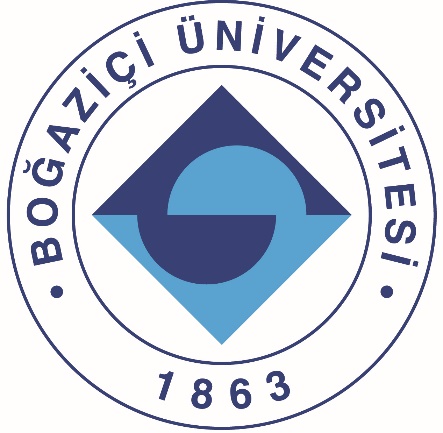 